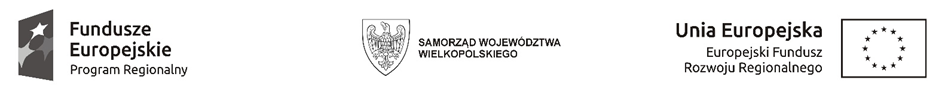 WCPiT/EA/381-72/2023				Poznań, dnia 13.09.2023 r.Informacja na podstawie art. 222 ust. 5 ustawyz dnia 11 września 2019 r. Prawo zamówień publicznychPrzedmiot zamówienia:„Dostawa zestawu do badań ergospirometrycznych z cykloergometrem z kompletem akcesoriów pomiarowych”Otwarcie ofertOtwarcie ofert nastąpiło w dniu 13.09.2023 r. o godz. 10:00.Lista złożonych w terminie i otwartych ofert:NrofertyNrofertyNazwa albo imiona i nazwiska oraz siedziba lub miejsce prowadzonej działalności gospodarczejalbo miejsce zamieszkania wykonawcy, rodzaj przedsiębiorstwaNazwa albo imiona i nazwiska oraz siedziba lub miejsce prowadzonej działalności gospodarczejalbo miejsce zamieszkania wykonawcy, rodzaj przedsiębiorstwaCena brutto(zł)Cena brutto(zł)11E – mocja Sp. z o.o. 00-819 WarszawaREGON : 016431800mipE – mocja Sp. z o.o. 00-819 WarszawaREGON : 016431800mipCena netto: 174 900, 00 Cena brutto: 189 989, 33 Cena netto: 174 900, 00 Cena brutto: 189 989, 33 22Reynolds Medical sp. z o. o. 01-905 Warszawa REGON: 017298377mipReynolds Medical sp. z o. o. 01-905 Warszawa REGON: 017298377mipCena netto: 182 772, 75 Cena brutto: 199 617, 23 Cena netto: 182 772, 75 Cena brutto: 199 617, 23 33BTL POLSKA sp. z o.o. 02-239 WARSZAWAREGON: 017422914spBTL POLSKA sp. z o.o. 02-239 WARSZAWAREGON: 017422914spCena netto: 158 039, 74 Cena brutto: 173 000, 00Cena netto: 158 039, 74 Cena brutto: 173 000, 0044Pro-Medica sp. z o.o.04-113 WarszawaREGON 008130080mipPro-Medica sp. z o.o.04-113 WarszawaREGON 008130080mipCena netto: 182 000, 00 Cena brutto: 199 260, 00Cena netto: 182 000, 00 Cena brutto: 199 260, 00